Проект постановления администрации Пышминского городского округа рассматривается с 29 апреля по 15 мая 2020 года. Все замечания направляются на электронную почту:  gtss@inbox.ru, специалист Гречко Татьяна Сергеевна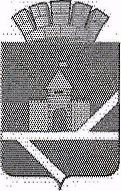                  Российская Федерация                 Свердловская областьАДМИНИСТРАЦИЯ  ПЫШМИНСКОГО ГОРОДСКОГО ОКРУГАПОСТАНОВЛЕНИЕот		№	пгт. ПышмаОб утверждении Порядка предоставления участков земли на муниципальных кладбищах, расположенных на территории Пышминского городского округа, для создания семейных (родовых) захороненийВ соответствии с Федеральными законами от 06.10.2003 №131-Ф3 «Об общих принципах организации местного самоуправления в Российской Федерации», от 12.01.1996 №8-ФЗ “О погребении и похоронном деле”, постановлением Правительства Свердловской области от 14.12.2012 №1439-ПП “Об утверждении Порядка предоставления участков земли на общественных кладбищах, расположенных на территории Свердловской области, для создания семейных (родовых) захоронений”,  Уставом Пышминского городского округап о с т а н о в л я ю:1. Утвердить:1.1. Порядок предоставления участков земли на муниципальных кладбищах, расположенных на территории Пышминского городского округа, для создания семейных (родовых) захоронений (Приложение №1).1.2. Перечень муниципальных кладбищ Пышминского городского округа, доступных для создания семейных (родовых) захоронений (Приложение №2).1.3. Форму заявления о предоставлении места под семейное (родовое) захоронение (Приложение №3).1.4. Форму журнала регистрации семейных (родовых) захоронений (Приложение №4)1.5. Форму разрешения о предоставлении места под семейное (родовое) захоронение (Приложение №5).1.6. Образец удостоверения о семейном (родовом) захоронении (Приложение №6).1.7. Размер бесплатно предоставляемого участка земли для создания семейного (родового) захоронения не более 12 кв. м.2. Отделу строительства, газификации и жилищной политики администрации Пышминского городского округа (Шаров Д.Л.) разработать и утвердить тариф на взимание единовременной платы за предоставление участка земли для создания семейного (родового) захоронения в случае превышения размера бесплатно предоставляемого участка земли для создания семейного (родового) захоронения, а также за резервирование участка земли для создания семейного (родового) захоронения.3. Финансовому управлению администрации Пышминского городского округа (Рахимова Л.Г.) округа включить в перечень кодов доходов бюджета Пышминского городского округа вид доходов по средствам, полученным за предоставление участка земли для создания семейного (родового) захоронения в случае превышения размеров бесплатно предоставляемого участка земли для создания семейного (родового) захоронения, а также за резервирование участка земли для создания семейного (родового) захоронения.4. Настоящее постановление опубликовать в газете «Пышминские вести» и разместить на официальном сайте Пышминского городского округа www.пышминский–го.рф.5. Контроль за исполнением настоящего постановления оставляю за собой.Глава Пышминского городского округа                      В.В. Соколов
Приложение № 1
к Постановлению администрации
Пышминского городского округа
от _____________  №_____Порядок предоставления участков земли на муниципальных кладбищах, расположенных на территории Пышминского городского округа, для создания семейных (родовых) захороненийГлава 1. ОБЩИЕ ПОЛОЖЕНИЯ1. Настоящий Порядок предоставления участков земли на муниципальных кладбищах, расположенных на территории Пышминского городского округа, для создания семейных (родовых) захоронений (далее – Порядок) регулирует отношения, связанные с созданием, предоставлением, содержанием и благоустройством семейных (родовых) захоронений, а также порядком проведения захоронений на данных участках.2. В соответствии с Положением об организации похоронного дела в Пышминском городском округе, утвержденным решением Думы Пышминского городского округа от 25.04.2012 №335 (далее – Положение об организации похоронного дела в Пышминском городском округе), выделение мест (участка) погребения на муниципальных кладбищах, контроль за соблюдением правил погребения, соответствие надписи на надгробном знаке и записи в свидетельстве о смерти осуществляется муниципальным казенным учреждением Пышминского городского округа  «Хозяйственно-эксплуатационная служба» наделенным полномочиями специализированной службы по вопросам похоронного дела на территории Пышминского городского округа (далее – МКУ ПГО «ХЭС»).Уполномоченный орган по предоставлению участков земли на муниципальных кладбищах, расположенных на территории Пышминского городского округа, для создания семейных (родовых) захоронений на территории Пышминского городского округа является МКУ ПГО «ХЭС».Глава 2. СЕМЕЙНЫЕ (РОДОВЫЕ) ЗАХОРОНЕНИЯ2. Семейные (родовые) захоронения граждан (далее – семейные захоронения) – это отдельные участки земли на муниципальных кладбищах для погребения двух и более умерших близких родственников. Места для создания семейных захоронений предоставляются как непосредственно при погребении умершего, так и под будущие захоронения.3. Участки под создание семейных захоронений предоставляются в соответствии с санитарными и экологическими требованиями, Положением об организации похоронного дела в Пышминском городском округе, регулирующими организацию и содержание мест захоронений.4. Предоставление мест под семейные захоронения осуществляется только на муниципальных кладбищах, доступных для создания семейных захоронений, расположенных на территории Пышминского городского округа, согласно перечню (приложение №2 к Постановлению).5. Создаваемые семейные захоронения не подлежат сносу и могут быть перенесены только на основании муниципальных правовых актов администрации Пышминского городского округа, в случае угрозы постоянных затоплений, оползней, после землетрясений и иных стихийных бедствий.6. Места семейных захоронений могут быть отнесены к объектам, имеющим культурно-историческое значение, в порядке, установленном действующим законодательством.Глава 3. ПРАВО ГРАЖДАН НА СОЗДАНИЕ СЕМЕЙНЫХ ЗАХОРОНЕНИЙ7. Правом на резервирование земельного участка для создания семейного захоронения обладают лица, состоящие в близком родстве.8. К близким родственникам в целях настоящего Порядка относятся супруг (супруга), дети, родители, усыновленные, усыновители, родные братья, родные сестры, внуки, дедушки, бабушки. Степень родства должна быть подтверждена соответствующими документами (свидетельство о рождении, свидетельство о браке, постановление об усыновлении).Глава 4. ПОРЯДОК СОЗДАНИЯ СЕМЕЙНОГО ЗАХОРОНЕНИЯ10. Создание, определение размера земельного участка, предоставляемого под семейное захоронение, и содержание семейного захоронения осуществляется на основании разрешения МКУ ПГО «ХЭС».11. Размер бесплатно предоставляемого участка земли для создания семейного захоронения составляет не более 12 кв. м.12. За предоставление участка земли для создания семейного захоронения в случае превышения размера бесплатно предоставляемого участка земли для создания семейного захоронения, а также за резервирование участка земли для создания семейного захоронения, взимается единовременная плата в размере, установленном постановлением администрации Пышминского городского округа.13. Средства, полученные за предоставление участка земли для создания семейного захоронения в случае превышения размеров бесплатно предоставляемого участка земли для создания семейного захоронения, а также за резервирование участка земли для создания семейного захоронения, подлежат зачислению в бюджет Пышминского городского округа.14. Для предоставления (резервирования) земельного участка под создание семейного захоронения заявитель обращается в МКУ ПГО «ХЭС».МКУ ПГО «ХЭС», по согласованию с заявителем, определяет место семейного захоронения и составляет акт предварительного согласования места семейного захоронения в двух экземплярах, один из которых вручает заявителю. В акте предварительного согласования места захоронения должно быть указано местонахождение участка (наименование кладбища, номер квартала, сектора, участка), размер и условия использования (под непосредственное или будущее захоронение).15. Для решения вопроса о предоставлении (резервировании) места для семейного захоронения заявитель представляет в МКУ ПГО «ХЭС» следующие документы:1) заявление о предоставлении места для создания семейного захоронения с указанием круга лиц, которых предполагается похоронить (перезахоронить) на месте семейного захоронения;2) копию паспорта или иного документа, удостоверяющего личность заявителя, с приложением подлинника;3) копии документов, подтверждающих степень родства лиц, указанных в заявлении, с приложением подлинников;4) акт предварительного согласования места семейного захоронения.16. Не допускается требовать с заявителя представления документов, не предусмотренных настоящим Порядком. Все представленные документы принимаются по описи, копия которой вручается заявителю в день получения всех необходимых документов, указанных в пункте 15 настоящего Порядка, с отметкой о дате приема.17. В случае если место для семейного захоронения предоставляется под будущее погребение, решение о предоставлении места для семейного захоронения или об отказе в его предоставлении принимается в срок, не превышающий четырнадцати календарных дней со дня получения заявления со всеми необходимыми документами.18. В случае если погребение должно быть осуществлено в настоящее время, решение о предоставлении места для семейного захоронения или об отказе его предоставления принимается в день представления заявителем в МКУ ПГО «ХЭС» медицинского свидетельства о смерти или свидетельства о смерти, выдаваемого органами ЗАГС, а также документов, указанных в пункте 15 настоящего Порядка.19. Отказ в предоставлении (резервировании) места для создания семейного захоронения допускается в случаях, если:1) заявитель выразил желание получить место на кладбище, которое не входит в перечень кладбищ, доступных для создания семейных (родовых) захоронений;2) заявитель отказался от мест, предложенных для создания (резервирования) семейного захоронения;3) заявитель выразил желание получить место, которое не может быть отведено под создание (резервирование) семейного захоронения в связи со структурными особенностями кладбища и архитектурно-ландшафтной средой кладбища;4) заявитель не представил документы, указанные в пункте 15 настоящего Порядка.Заявитель вправе обжаловать отказ в предоставлении (резервировании) места для создания семейного захоронения в судебном порядке либо повторно обратиться с заявлением о предоставлении места для создания семейного захоронения после устранения обстоятельств, послуживших основанием для отказа в предоставлении (резервации) места для создания семейного захоронения.Глава 5. ВЫДЕЛЕНИЕ ЗЕМЕЛЬНОГО УЧАСТКА, РЕГИСТРАЦИЯ, ПЕРЕРЕГИСТРАЦИЯ, УЧЕТ СЕМЕЙНОГО ЗАХОРОНЕНИЯ20. Каждое семейное захоронение в течение 3 дней после выделения земельного участка МКУ ПГО «ХЭС» регистрируется в журнале с указанием номера земельного участка, его размера и заявителя, на которого регистрируется семейное захоронение.21. МКУ ПГО «ХЭС» в течение 10 дней с момента регистрации семейного захоронения оформляет удостоверение о семейном захоронении, в котором указываются: наименование кладбища, на территории которого предоставлено место для создания семейного захоронения, размер и место его расположения на кладбище (квартал, сектор, участок), фамилия, имя, отчество лица, ответственного за семейное захоронение, а также фамилии, имена, отчества лиц, указанных в заявлении, информация о произведенных погребениях.Удостоверение о семейном захоронении выдается лицу, ответственному за семейное захоронение.Информацию о каждом следующем погребении в семейном захоронении МКУ ПГО «ХЭС» вносит в удостоверение о семейном захоронении.22. По заявлению лица, ответственного за семейное захоронение, а также в случае его смерти семейное захоронение должно быть перерегистрировано на близкого родственника в трехдневный срок с момента подачи заявления.23. Одновременно с перерегистрацией семейного захоронения МКУ ПГО «ХЭС» вносит соответствующие изменения в удостоверение о семейном захоронении.Глава 6. ПОРЯДОК ПОГРЕБЕНИЯ НА СЕМЕЙНОМ ЗАХОРОНЕНИИ24. При погребении на семейных захоронениях гражданам гарантируется оказание на безвозмездной основе услуг, определенных Федеральным законом от 12.01.1996 №8-ФЗ “О погребении и похоронном деле”.25. Погребение на семейных захоронениях производится на основании представленного удостоверения семейного захоронения по письменному заявлению лица, на имя которого зарегистрировано семейное захоронение.Каждое погребение в семейном захоронении МКУ ПГО «ХЭС» регистрирует в книге по форме (Приложение 4 к Постановлению) с указанием номеров земельного участка и места погребения.В удостоверении о семейном захоронении МКУ ПГО «ХЭС» производит отметку о захоронении.26. Надмогильные сооружения устанавливаются в пределах отведенного земельного участка.Установленные гражданами на семейном захоронении надмогильные сооружения являются их собственностью.Глава 7. ПОРЯДОК СОДЕРЖАНИЯ СЕМЕЙНОГО ЗАХОРОНЕНИЯ27. Лица, на имя которых зарегистрированы семейные захоронения, обязаны обеспечивать содержание участка в надлежащем состоянии в соответствии с требованиями действующих санитарных и строительных норм, требованиями к архитектурно-ландшафтной среде кладбища, Положением об организации похоронного дела в Пышминском городском округе.28. При отсутствии надлежащего ухода за семейным захоронением более трех лет разрешение о предоставлении места под создание семейного захоронения будет аннулировано МКУ ПГО «ХЭС».МКУ ПГО «ХЭС» предварительно предупреждает лицо, на имя которого зарегистрировано семейное захоронение, о необходимости приведения земельного участка, находящегося под семейным захоронением, в порядок путем выставления трафарета на земельном участке, предоставленном под семейное захоронение, с надписью (требованием) о приведении семейного захоронения в надлежащий вид.В случае если лицо, на имя которого зарегистрировано семейное захоронение, в течение 3 лет после установления трафарета не исполняет требование МКУ ПГО «ХЭС», то последнее отменяет разрешение о предоставлении места под семейное захоронение и в дальнейшем использует свободный земельный участок на семейном захоронении на общих основаниях.В случае отнесения семейного захоронения к объектам, имеющим историко-культурное значение, МКУ ПГО «ХЭС»  обеспечивает его сохранность в соответствии с законодательством об охране и использовании памятников истории и культуры.Приложение № 2
к Постановлению администрации
Пышминского городского округа
от _____________  №_____Перечень муниципальных кладбищ, доступных для создания семейных захоронений, расположенных на территории Пышминского городского округаПриложение № 3
к Постановлению администрации
Пышминского городского округа
от _____________  №_____Форма заявления о предоставлении места под семейное (родовое) захоронениеВ уполномоченный орган

от кого _____________________________
(наименование юридического лица, Ф.И.О. физического лица)

Наименование документа, удостоверяющего личность, серия, номер, дата выдачи
____________________________________
____________________________________
(место нахождения юридического лица, место жительства физического лица)
____________________________________
(контактный телефон)ЗАЯВЛЕНИЕ     
     Прошу предоставить  участок земли для погребения умершего _________________________
                                                                                                                         (фамилия, имя, отчество)____________________________________________________________________________
                                    (родственное отношение)__________________________________________________________________________________
               (указать куда, в ограде рядом с захороненным родственником или на свободное место)
_________________________________________________________________________________
                                   (номер участка*, наименование кладбища*)_____________________________________________________________________________
                            (на могиле имеется________________указать вид надгробия или трафарета*)________________________________________________________________________________
                                  (с надписью ______________*)__________________________________________________________________________________
и оформить удостоверение о захоронении умершего.


«___» _____________ 20___ г. Подпись Заявителя ____________ /___________/

----------------------------------------------------------------------------------------------------------------------------ЗАКЛЮЧЕНИЕ уполномоченного органа________________________________________________________________________________________________________________________________________________________________________________________________________________________________________________________________________________________________

«___» __________ 20__ г.                                         ____________________/___________________
     
 Ф.И.О., подпись специалиста уполномоченного органа
Примечание: Заявление заполняется собственноручно.Приложение № 4
к Постановлению администрации
Пышминского городского округа
от _____________  №_____Форма журнала регистрации семейных (родовых) захороненийПриложение № 5
к Постановлению администрации
Пышминского городского округа
от _____________  №_____Форма разрешения о предоставлении места под семейное (родовое) захоронение, и производства работ по подготовке могилыПредоставить заявителю  (Ф.И.О.)______________________________________, (ответственный за семейное захоронение), зарегистрированному по адресу __________________________________________________________________________________, по заявлению №_____________от  «____» ________________ 20_____г. место под семейное (родовое) захоронение,  за  №_________    размером _____ кв. м, на________________________________________________________________________кладбище               (наименование кладбища, адрес кладбища) №________ участка, № __________ места захоронения. Заявитель  (Ф.И.О.)_______________________________________________________________
при производстве работ по подготовке могилы обязуется:
    1. Проводить работы по подготовке могилы в соответствии  СанПиН	2.1.2882-11 Гигиенические требования к размещению, устройству и содержанию кладбищ, зданий и сооружений похоронного назначения", Положением об организации похоронного дела в Пышминском городском округе;
    2. Производить работы с соблюдением требований действующих строительных норм и правил;
    3. Окончив выполнение работ, ликвидировать в полном объеме повреждения дорожных покрытий, озеленения и элементов благоустройства, обеспечить уборку материалов, произвести очистку места работы в срок, установленный настоящим разрешением.
    4. Обеспечить ограждение места производства работ временными защитными ограждениями.    5. При производстве работ Заявитель обязан исключить повреждения смежных захоронений с намогильными сооружениями, иного имущества третьих лиц.
    6.  Заявитель обязан за свой счет возместить ущерб, причиненный в результате
производства работ по подготовке могилы.

Заявитель____________________________________________________________________
        (заказчик: подпись. Ф.И.О., должность, дата)

Производство работ разрешается в сроки

с "__" ______ 20__ г. по "__" ______ 20__ г.

Отметка о выполнении работ _________________________________
              (указываются имеющиеся замечания к результату работ) Ф.И.О., подпись специалиста уполномоченного органа ______________М.П. "__" ________________ 20__Приложение № 6
к Постановлению администрации
Пышминского городского округа
от _____________  №_____Образец удостоверения о семейном (родовом) захороненииВыдано лицу, ответственному за место захоронения___________________________________________________________(фамилия, имя, отчество)О регистрации захоронения умершего ________________________(фамилия, имя, отчество)_______________________ регистрационный № _________________Дата рождения ________________ Дата смерти ________________Дата захоронения ________ на _____________________ кладбище(наименование кладбища)Участок (сектор) _______ Номер места захоронения __________Размер участка земли ____________ кв. мСвидетельство о смерти __________ N _______________________Выдано ЗАГСом __________________________________________________________ _________ ___________________(должность) (подпись) (фамилия, инициалы)М.П.Дата регистрации "__" ____________ 20__ г.Надмогильное сооружение установлено и зарегистрировано"__" ____________ 20_____________________________________________________________(материал памятника)Размеры надмогильного сооружения согласованы_____________ _________ ___________________(должность) (подпись) (фамилия, инициалы)"__" ____________ 20__Установлена ограда размером _______________________________ Материал ограды________________________________________________________________________ _________ ___________________(должность) (подпись) (фамилия, инициалы)М.П."__" ____________ 20__Захоронение умершего___________________________________________________________(фамилия, имя, отчество)Дата рождения ________________ Дата смерти ________________Дата захоронения _____________ регистрационный № __________Свидетельство о смерти ___________ № ___________________________ _________ ___________________(должность) (подпись) (фамилия, инициалы)М.П."__" ____________ 20__Надмогильное сооружение установлено и зарегистрировано"__" ____________ 20_____________________________________________________________(материал памятника)Размеры надмогильного сооружения согласованы_____________ _________ ___________________(должность) (подпись) (фамилия, инициалы)"__" ____________ 20__№ п/пНаименование объектаМесторасположение объектаПлощадь объекта, га1Кладбище с. Печеркинос. Печеркино0,862Кладбище д. Юдинад. Юдина0,343Кладбище с. Юрмытскоес. Юрмытское1,264Кладбище д. Талицад. Талица1,65Кладбище д. Холкинад. Холкина0,56Кладбище с. Трифоновос. Трифоново2,087Кладбище д. Катарачд. Катарач0,518Кладбище д. Фролыд. Фролы0,249Кладбище с. Чупинос. Чупино0,9610Кладбище с. Чупинос. Чупино0,2611Кладбище д. Пылаевад. Пылаева1,5112Кладбище с. Пульниковос. Пульниково1,6213Кладбище пгт. Пышма пгт. Пышма2,7214Кладбище пгт. Пышма пгт. Пышма4,0815Кладбище д. Кочевкад. Кочевка0,516Кладбище д. Савинад. Савина2,0817Кладбище с. Боровлянскоес. Боровлянское2,718Кладбище д. Нагибинад. Нагибина1,619Кладбище д. Комаровад. Комарова0,520Кладбище с. Четкаринос. Четкарино5,521Кладбище д. Речелгад. Речелга2,022Кладбище с. Красноярскоес. Красноярское2,123Кладбище с. Черемыш - 1с. Черемыш0,824Кладбище с. Черемыш - 2с. Черемыш0,525Кладбище д. Духоваяд. Духовая0,526Кладбище п. Первомайский -1п. Первомайский0,4727Кладбище п. Первомайский - 2п.Первомайский, южнее 1,6 км0,3628Кладбище с. Тупицино - 1с. Тупицино1,629Кладбище с. Тимохинскоес. Тимохинское1,330Кладбище д. Смирновад. Смирнова1,531Кладбище п. Крутоярскийп. Крутоярский0,332Кладбище с. Тупицыно - 2с. Тупицино0,5№ п/пФамилия, имя, отчество лица, ответственного за захоронениеПаспортные данные лица, ответственного за захоронениеНомер и дата принятия решения о предоставлении участка земли для семейного (родового) захороненияНомер сектора/номер участкаРазмер участка, кв. мРезервирование места (под будущее захоронение или захоронение в настоящее время)Стоимость, оплата (сумма, номер платежного документа)Дата первого захороненияДаты последующих захороненийПримечание12345678910111.2.._____________________________(наименование субъекта)Удостоверение (паспорт)семейного (родового) захоронения(наименование кладбища, где осуществлено захоронение)